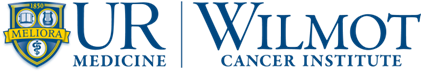 WILMOT TEAM SCIENCE PILOT PROGRAM 2021FACE PAGEContact PI NameOther PIsTitle of ProposalTargeted NCI Funding Mechanism (i.e., R01, P01, U01)